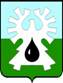 МУНИЦИПАЛЬНОЕ ОБРАЗОВАНИЕ ГОРОД УРАЙХАНТЫ-МАНСИЙСКИЙ АВТОНОМНЫЙ ОКРУГ – ЮГРА ДУМА ГОРОДА УРАЙРЕШЕНИЕот 18 февраля 2016                                                                                             №8О порядке освобождения от должности лиц, замещающих муниципальные должности в городе Урай, в связи с утратой доверияВ соответствии с Федеральным законом от 25 декабря 2008 года
№ 273-ФЗ «О противодействии коррупции», Федеральным законом
от 6 октября 2003 года № 131-ФЗ «Об общих принципах организации местного самоуправления в Российской Федерации», уставом города Урай Дума города Урай решила: 1.	Утвердить порядок освобождения от должности лиц, замещающих муниципальные должности в городе Урай, в связи с утратой доверия, согласно приложению.2.	Опубликовать настоящее решение в газете «Знамя»Приложение  к решению Думы города Урайот 18 февраля 2016 №8Порядокосвобождения от должности лиц, замещающих муниципальные должности в городе Урай в связи с утратой доверияНастоящий Порядок распространяется на лиц, замещающих муниципальные должности в органах местного самоуправления муниципального образования города Урай (далее – лицо, замещающее муниципальную должность).Лицо, замещающее муниципальную должность, подлежит освобождению от должности в связи с утратой доверия в случаях, предусмотренных частью 3 статьи 7.1, статьей 13.1 Федерального закона
от 25 декабря 2008 года №273-ФЗ «О противодействии коррупции».Решение об освобождении от должности в связи с утратой доверия принимается Думой города Урай на основании материалов совещательного координационного органа по противодействию коррупции, созданного в соответствии со статьей 9 Закон ХМАО - Югры от 25.09.2008 №86-оз «О мерах по противодействию коррупции в Ханты-Мансийском автономном округе – Югре», при органе местного самоуправления, в котором замещается должность, по результатам проверки соблюдения данным лицом ограничений, запретов и исполнения обязанностей, которые установлены Федеральным законом от 25 декабря 2008 года №273-ФЗ «О противодействии коррупции» и другими федеральными законами. Решение об освобождении от должности лица, замещающего муниципальную должность, в связи с утратой доверия принимается в порядке, определенном уставом города Урай с учетом требований, установленных статьями 40 и 74.1 Федерального закона от 6 октября 2003 года № 131-ФЗ «Об общих принципах организации местного самоуправления в Российской Федерации».При рассмотрении вопроса об освобождении от должности в связи с утратой доверия учитываются характер совершенного лицом, замещающим муниципальную должность, коррупционного правонарушения, его тяжесть, обстоятельства, при которых оно совершено, соблюдение лицом, замещающим муниципальную должность, других ограничений и запретов, требований о предотвращении или об урегулировании конфликта интересов и исполнение им обязанностей, установленных в целях противодействия коррупции, а также предшествующие результаты исполнения лицом, замещающим муниципальную должность, своих обязанностей.Вопрос об освобождении от должности в связи с утратой доверия должен быть рассмотрен и соответствующее решение принято не позднее одного месяца со дня поступления результатов проверки в Думу города Урай не считая периода временной нетрудоспособности лица, замещающего муниципальную должность, пребывания его в отпуске, других случаев отсутствия по уважительным причинам, а также времени проведения проверки. Освобождение от должности должно быть осуществлено не позднее шести месяцев со дня поступления в Думу города результатов проверки.В решении об освобождении от должности в связи с утратой доверия должно быть указано основание (соответствующий пункт статьи 13.1 Федерального закона от 25 декабря 2008 года № 273-ФЗ
«О противодействии коррупции»), допущенное коррупционное правонарушение, а также реквизиты нормативных правовых актов, положения которых нарушены.Копия решения об освобождении от должности в связи с утратой доверия лица, замещающего муниципальную должность, вручается указанному лицу под роспись в течение трех дней со дня вступления в силу соответствующего решения.Лицо, замещающее муниципальную должность, вправе обжаловать решение Думы города Урай об освобождении от должности в связи с утратой доверия в установленном действующим законодательством порядке.Председатель Думы города Урай                 Председатель Думы города Урай                 Глава города УрайГлава города УрайГ.П. АлександроваА.В. Иванов20 февраля 2016 г.20 февраля 2016 г.